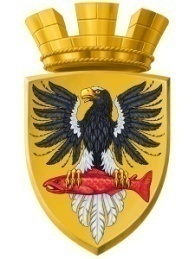 Р О С С И Й С К А Я  Ф Е Д Е Р А Ц И ЯКАМЧАТСКИЙ КРАЙП О С Т А Н О В Л Е Н И ЕАДМИНИСТРАЦИИ ЕЛИЗОВСКОГО ГОРОДСКОГО ПОСЕЛЕНИЯОт 09.10.2018 года                                                                                                                  № 1608 -п         г.ЕлизовоО размещении в федеральной информационной адресной системе сведений об адресах присвоенных объектам адресации – помещениям в многоквартирном жилом доме № 2 по пер. Тимирязевский в г. Елизово	Руководствуясь ч.3 ст.5 и ч.3 ст.9 Федерального закона от 28.12.2013 №443-ФЗ «О федеральной информационной адресной системе и о внесении изменений в Федеральный закон «Об общих принципах организации местного самоуправления в Российской Федерации», ст. 14 Федерального закона от 06.10.2003 № 131-ФЗ «Об общих принципах организации местного самоуправления в РФ», Уставом Елизовского городского поселения, Приказом Минфина России от 05.11.2015 № 171н «Об утверждении Перечня элементов планировочной структуры, элементов улично-дорожной сети, элементов объектов адресации, типов зданий (сооружений), помещений, используемых в качестве реквизитов адреса, и Правил сокращенного наименования адресообразующих элементов», в целях актуализации информации в федеральной информационной адресной системе,ПОСТАНОВЛЯЮ:1. Разместить в федеральной информационной адресной системе сведения об адресах, присвоенных объектам адресации - помещениям в многоквартирном жилом доме № 2 по пер. Тимирязевский в г. Елизово, ранее не размещенные в государственном адресном реестре, согласно приложению к настоящему постановлению.2. Направить данное постановление в федеральную информационную адресную систему для внесения сведений установленных данным постановлением.Управлению делами администрации Елизовского городского поселения опубликовать (обнародовать) настоящее постановление в средствах массовой информации и разместить в информационно-телекоммуникационной сети «Интернет» на официальном сайте администрации Елизовского городского поселения.Контроль за исполнением настоящего постановления возложить на руководителя Управления архитектуры и градостроительства администрации Елизовского городского поселения.Глава администрации Елизовского городского поселения                                                    Д.Б. ЩипицынПриложение к постановлению администрации Елизовского городского поселенияот 09.08.2018 № 1608 -пПомещение,с кадастровым номером 41:05:0101001:6248,с кадастровым номером 41:05:0101001:6248,с кадастровым номером 41:05:0101001:6248,с кадастровым номером 41:05:0101001:6248,Россия,Камчатский край,Камчатский край,Елизовский муниципальный район,Елизовский муниципальный район,Елизовский муниципальный район,Елизовский муниципальный район,Елизовское городское поселение,Елизовское городское поселение,Елизовское городское поселение,Елизово г.,Тимирязевский пер.,Тимирязевский пер.,д. 2,кв.1.кв.1.кв.1.кв.1.кв.1.Помещение,с кадастровым номером 41:05:0101001:6249,с кадастровым номером 41:05:0101001:6249,с кадастровым номером 41:05:0101001:6249,с кадастровым номером 41:05:0101001:6249,Россия,Камчатский край,Камчатский край,Елизовский муниципальный район,Елизовский муниципальный район,Елизовский муниципальный район,Елизовский муниципальный район,Елизовское городское поселение,Елизовское городское поселение,Елизовское городское поселение,Елизово г.,Тимирязевский пер.,Тимирязевский пер.,д. 2,кв.2.кв.2.кв.2.кв.2.кв.2.Помещение,с кадастровым номером 41:05:0101001:6250,с кадастровым номером 41:05:0101001:6250,с кадастровым номером 41:05:0101001:6250,с кадастровым номером 41:05:0101001:6250,Россия,Камчатский край,Камчатский край,Елизовский муниципальный район,Елизовский муниципальный район,Елизовский муниципальный район,Елизовский муниципальный район,Елизовское городское поселение,Елизовское городское поселение,Елизовское городское поселение,Елизово г.,Тимирязевский пер.,Тимирязевский пер.,д. 2,кв.3.кв.3.кв.3.кв.3.кв.3.Помещение,с кадастровым номером 41:05:0101001:6251,с кадастровым номером 41:05:0101001:6251,с кадастровым номером 41:05:0101001:6251,с кадастровым номером 41:05:0101001:6251,Россия,Камчатский край,Камчатский край,Елизовский муниципальный район,Елизовский муниципальный район,Елизовский муниципальный район,Елизовский муниципальный район,Елизовское городское поселение,Елизовское городское поселение,Елизовское городское поселение,Елизово г.,Тимирязевский пер.,Тимирязевский пер.,д. 2,кв.4.кв.4.кв.4.кв.4.кв.4.Помещение,с кадастровым номером 41:05:0101001:6264,с кадастровым номером 41:05:0101001:6264,с кадастровым номером 41:05:0101001:6264,с кадастровым номером 41:05:0101001:6264,Россия,Камчатский край,Камчатский край,Елизовский муниципальный район,Елизовский муниципальный район,Елизовский муниципальный район,Елизовский муниципальный район,Елизовское городское поселение,Елизовское городское поселение,Елизовское городское поселение,Елизово г.,Тимирязевский пер.,Тимирязевский пер.,д. 2,кв.5.кв.5.кв.5.кв.5.кв.5.Помещение,с кадастровым номером 41:05:0101001:6265,с кадастровым номером 41:05:0101001:6265,с кадастровым номером 41:05:0101001:6265,с кадастровым номером 41:05:0101001:6265,Россия,Камчатский край,Камчатский край,Елизовский муниципальный район,Елизовский муниципальный район,Елизовский муниципальный район,Елизовский муниципальный район,Елизовское городское поселение,Елизовское городское поселение,Елизовское городское поселение,Елизово г.,Тимирязевский пер.,Тимирязевский пер.,д. 2,кв.6.кв.6.кв.6.кв.6.кв.6.Помещение,с кадастровым номером 41:05:0101001:6266,с кадастровым номером 41:05:0101001:6266,с кадастровым номером 41:05:0101001:6266,с кадастровым номером 41:05:0101001:6266,Россия,Камчатский край,Камчатский край,Елизовский муниципальный район,Елизовский муниципальный район,Елизовский муниципальный район,Елизовский муниципальный район,Елизовское городское поселение,Елизовское городское поселение,Елизовское городское поселение,Елизово г.,Тимирязевский пер.,Тимирязевский пер.,д. 2,кв.7.кв.7.кв.7.кв.7.кв.7.Помещение,с кадастровым номером 41:05:0101001:6267,с кадастровым номером 41:05:0101001:6267,с кадастровым номером 41:05:0101001:6267,с кадастровым номером 41:05:0101001:6267,Россия,Камчатский край,Камчатский край,Елизовский муниципальный район,Елизовский муниципальный район,Елизовский муниципальный район,Елизовский муниципальный район,Елизовское городское поселение,Елизовское городское поселение,Елизовское городское поселение,Елизово г.,Тимирязевский пер.,Тимирязевский пер.,д. 2,кв.8.кв.8.кв.8.кв.8.кв.8.Помещение,с кадастровым номером 41:05:0101001:6280,с кадастровым номером 41:05:0101001:6280,с кадастровым номером 41:05:0101001:6280,с кадастровым номером 41:05:0101001:6280,Россия,Камчатский край,Камчатский край,Елизовский муниципальный район,Елизовский муниципальный район,Елизовский муниципальный район,Елизовский муниципальный район,Елизовское городское поселение,Елизовское городское поселение,Елизовское городское поселение,Елизово г.,Тимирязевский пер.,Тимирязевский пер.,д. 2,кв.9.кв.9.кв.9.кв.9.кв.9.Помещение,с кадастровым номером 41:05:0101001:6281,с кадастровым номером 41:05:0101001:6281,с кадастровым номером 41:05:0101001:6281,с кадастровым номером 41:05:0101001:6281,Россия,Камчатский край,Камчатский край,Елизовский муниципальный район,Елизовский муниципальный район,Елизовский муниципальный район,Елизовский муниципальный район,Елизовское городское поселение,Елизовское городское поселение,Елизовское городское поселение,Елизово г.,Тимирязевский пер.,Тимирязевский пер.,д. 2,кв.10.кв.10.кв.10.кв.10.кв.10.Помещение,с кадастровым номером 41:05:0101001:6282,с кадастровым номером 41:05:0101001:6282,с кадастровым номером 41:05:0101001:6282,с кадастровым номером 41:05:0101001:6282,Россия,Камчатский край,Камчатский край,Елизовский муниципальный район,Елизовский муниципальный район,Елизовский муниципальный район,Елизовский муниципальный район,Елизовское городское поселение,Елизовское городское поселение,Елизовское городское поселение,Елизово г.,Тимирязевский пер.,Тимирязевский пер.,д. 2,кв.11.кв.11.кв.11.кв.11.кв.11.Помещение,с кадастровым номером 41:05:0101001:6283,с кадастровым номером 41:05:0101001:6283,с кадастровым номером 41:05:0101001:6283,с кадастровым номером 41:05:0101001:6283,Россия,Камчатский край,Камчатский край,Елизовский муниципальный район,Елизовский муниципальный район,Елизовский муниципальный район,Елизовский муниципальный район,Елизовское городское поселение,Елизовское городское поселение,Елизовское городское поселение,Елизово г.,Тимирязевский пер.,Тимирязевский пер.,д. 2,кв.12.кв.12.кв.12.кв.12.кв.12.Помещение,с кадастровым номером 41:05:0101001:6296,с кадастровым номером 41:05:0101001:6296,с кадастровым номером 41:05:0101001:6296,с кадастровым номером 41:05:0101001:6296,Россия,Камчатский край,Камчатский край,Елизовский муниципальный район,Елизовский муниципальный район,Елизовский муниципальный район,Елизовский муниципальный район,Елизовское городское поселение,Елизовское городское поселение,Елизовское городское поселение,Елизово г.,Тимирязевский пер.,Тимирязевский пер.,д. 2,кв.13.кв.13.кв.13.кв.13.кв.13.Помещение,с кадастровым номером 41:05:0101001:6297,с кадастровым номером 41:05:0101001:6297,с кадастровым номером 41:05:0101001:6297,с кадастровым номером 41:05:0101001:6297,Россия,Камчатский край,Камчатский край,Елизовский муниципальный район,Елизовский муниципальный район,Елизовский муниципальный район,Елизовский муниципальный район,Елизовское городское поселение,Елизовское городское поселение,Елизовское городское поселение,Елизово г.,Тимирязевский пер.,Тимирязевский пер.,д. 2,кв.14.кв.14.кв.14.кв.14.кв.14.Помещение,с кадастровым номером 41:05:0101001:6298,с кадастровым номером 41:05:0101001:6298,с кадастровым номером 41:05:0101001:6298,с кадастровым номером 41:05:0101001:6298,Россия,Камчатский край,Камчатский край,Елизовский муниципальный район,Елизовский муниципальный район,Елизовский муниципальный район,Елизовский муниципальный район,Елизовское городское поселение,Елизовское городское поселение,Елизовское городское поселение,Елизово г.,Тимирязевский пер.,Тимирязевский пер.,д. 2,кв.15.кв.15.кв.15.кв.15.кв.15.Помещение,с кадастровым номером 41:05:0101001:6299,с кадастровым номером 41:05:0101001:6299,с кадастровым номером 41:05:0101001:6299,с кадастровым номером 41:05:0101001:6299,Россия,Камчатский край,Камчатский край,Елизовский муниципальный район,Елизовский муниципальный район,Елизовский муниципальный район,Елизовский муниципальный район,Елизовское городское поселение,Елизовское городское поселение,Елизовское городское поселение,Елизово г.,Тимирязевский пер.,Тимирязевский пер.,д. 2,кв.16.кв.16.кв.16.кв.16.кв.16.Помещение,с кадастровым номером 41:05:0101001:6252,с кадастровым номером 41:05:0101001:6252,с кадастровым номером 41:05:0101001:6252,с кадастровым номером 41:05:0101001:6252,Россия,Камчатский край,Камчатский край,Елизовский муниципальный район,Елизовский муниципальный район,Елизовский муниципальный район,Елизовский муниципальный район,Елизовское городское поселение,Елизовское городское поселение,Елизовское городское поселение,Елизово г.,Тимирязевский пер.,Тимирязевский пер.,д. 2,кв.17.кв.17.кв.17.кв.17.кв.17.Помещение,с кадастровым номером 41:05:0101001:6253,с кадастровым номером 41:05:0101001:6253,с кадастровым номером 41:05:0101001:6253,с кадастровым номером 41:05:0101001:6253,Россия,Камчатский край,Камчатский край,Елизовский муниципальный район,Елизовский муниципальный район,Елизовский муниципальный район,Елизовский муниципальный район,Елизовское городское поселение,Елизовское городское поселение,Елизовское городское поселение,Елизово г.,Тимирязевский пер.,Тимирязевский пер.,д. 2,кв.18.кв.18.кв.18.кв.18.кв.18.Помещение,с кадастровым номером 41:05:0101001:6254,с кадастровым номером 41:05:0101001:6254,с кадастровым номером 41:05:0101001:6254,с кадастровым номером 41:05:0101001:6254,Россия,Камчатский край,Камчатский край,Елизовский муниципальный район,Елизовский муниципальный район,Елизовский муниципальный район,Елизовский муниципальный район,Елизовское городское поселение,Елизовское городское поселение,Елизовское городское поселение,Елизово г.,Тимирязевский пер.,Тимирязевский пер.,д. 2,кв.19.кв.19.кв.19.кв.19.кв.19.Помещение,с кадастровым номером 41:05:0101001:6255,с кадастровым номером 41:05:0101001:6255,с кадастровым номером 41:05:0101001:6255,с кадастровым номером 41:05:0101001:6255,Россия,Камчатский край,Камчатский край,Елизовский муниципальный район,Елизовский муниципальный район,Елизовский муниципальный район,Елизовский муниципальный район,Елизовское городское поселение,Елизовское городское поселение,Елизовское городское поселение,Елизово г.,Тимирязевский пер.,Тимирязевский пер.,д. 2,кв.20.кв.20.кв.20.кв.20.кв.20.Помещение,с кадастровым номером 41:05:0101001:6268,с кадастровым номером 41:05:0101001:6268,с кадастровым номером 41:05:0101001:6268,с кадастровым номером 41:05:0101001:6268,Россия,Камчатский край,Камчатский край,Елизовский муниципальный район,Елизовский муниципальный район,Елизовский муниципальный район,Елизовский муниципальный район,Елизовское городское поселение,Елизовское городское поселение,Елизовское городское поселение,Елизово г.,Тимирязевский пер.,Тимирязевский пер.,д. 2,кв.21.кв.21.кв.21.кв.21.кв.21.Помещение,с кадастровым номером 41:05:0101001:6269,с кадастровым номером 41:05:0101001:6269,с кадастровым номером 41:05:0101001:6269,с кадастровым номером 41:05:0101001:6269,Россия,Камчатский край,Камчатский край,Елизовский муниципальный район,Елизовский муниципальный район,Елизовский муниципальный район,Елизовский муниципальный район,Елизовское городское поселение,Елизовское городское поселение,Елизовское городское поселение,Елизово г.,Тимирязевский пер.,Тимирязевский пер.,д. 2,кв.22.кв.22.кв.22.кв.22.кв.22.Помещение,с кадастровым номером 41:05:0101001:6270,с кадастровым номером 41:05:0101001:6270,с кадастровым номером 41:05:0101001:6270,с кадастровым номером 41:05:0101001:6270,Россия,Камчатский край,Камчатский край,Елизовский муниципальный район,Елизовский муниципальный район,Елизовский муниципальный район,Елизовский муниципальный район,Елизовское городское поселение,Елизовское городское поселение,Елизовское городское поселение,Елизово г.,Тимирязевский пер.,Тимирязевский пер.,д. 2,кв.23.кв.23.кв.23.кв.23.кв.23.Помещение,с кадастровым номером 41:05:0101001:6271,с кадастровым номером 41:05:0101001:6271,с кадастровым номером 41:05:0101001:6271,с кадастровым номером 41:05:0101001:6271,Россия,Камчатский край,Камчатский край,Елизовский муниципальный район,Елизовский муниципальный район,Елизовский муниципальный район,Елизовский муниципальный район,Елизовское городское поселение,Елизовское городское поселение,Елизовское городское поселение,Елизово г.,Тимирязевский пер.,Тимирязевский пер.,д. 2,кв.24.кв.24.кв.24.кв.24.кв.24.Помещение,с кадастровым номером 41:05:0101001:6284,с кадастровым номером 41:05:0101001:6284,с кадастровым номером 41:05:0101001:6284,с кадастровым номером 41:05:0101001:6284,Россия,Камчатский край,Камчатский край,Елизовский муниципальный район,Елизовский муниципальный район,Елизовский муниципальный район,Елизовский муниципальный район,Елизовское городское поселение,Елизовское городское поселение,Елизовское городское поселение,Елизово г.,Тимирязевский пер.,Тимирязевский пер.,д. 2,кв.25.кв.25.кв.25.кв.25.кв.25.Помещение,с кадастровым номером 41:05:0101001:6285,с кадастровым номером 41:05:0101001:6285,с кадастровым номером 41:05:0101001:6285,с кадастровым номером 41:05:0101001:6285,Россия,Камчатский край,Камчатский край,Елизовский муниципальный район,Елизовский муниципальный район,Елизовский муниципальный район,Елизовский муниципальный район,Елизовское городское поселение,Елизовское городское поселение,Елизовское городское поселение,Елизово г.,Тимирязевский пер.,Тимирязевский пер.,д. 2,кв.26.кв.26.кв.26.кв.26.кв.26.Помещение,с кадастровым номером 41:05:0101001:6287,с кадастровым номером 41:05:0101001:6287,с кадастровым номером 41:05:0101001:6287,с кадастровым номером 41:05:0101001:6287,Россия,Камчатский край,Камчатский край,Елизовский муниципальный район,Елизовский муниципальный район,Елизовский муниципальный район,Елизовский муниципальный район,Елизовское городское поселение,Елизовское городское поселение,Елизовское городское поселение,Елизово г.,Тимирязевский пер.,Тимирязевский пер.,д. 2,кв.27.кв.27.кв.27.кв.27.кв.27.Помещение,с кадастровым номером 41:05:0101001:6286,с кадастровым номером 41:05:0101001:6286,с кадастровым номером 41:05:0101001:6286,с кадастровым номером 41:05:0101001:6286,Россия,Камчатский край,Камчатский край,Елизовский муниципальный район,Елизовский муниципальный район,Елизовский муниципальный район,Елизовский муниципальный район,Елизовское городское поселение,Елизовское городское поселение,Елизовское городское поселение,Елизово г.,Тимирязевский пер.,Тимирязевский пер.,д. 2,кв.28.кв.28.кв.28.кв.28.кв.28.Помещение,с кадастровым номером 41:05:0101001:6300,с кадастровым номером 41:05:0101001:6300,с кадастровым номером 41:05:0101001:6300,с кадастровым номером 41:05:0101001:6300,Россия,Камчатский край,Камчатский край,Елизовский муниципальный район,Елизовский муниципальный район,Елизовский муниципальный район,Елизовский муниципальный район,Елизовское городское поселение,Елизовское городское поселение,Елизовское городское поселение,Елизово г.,Тимирязевский пер.,Тимирязевский пер.,д. 2,кв.29.кв.29.кв.29.кв.29.кв.29.Помещение,с кадастровым номером 41:05:0101001:6301,с кадастровым номером 41:05:0101001:6301,с кадастровым номером 41:05:0101001:6301,с кадастровым номером 41:05:0101001:6301,Россия,Камчатский край,Камчатский край,Елизовский муниципальный район,Елизовский муниципальный район,Елизовский муниципальный район,Елизовский муниципальный район,Елизовское городское поселение,Елизовское городское поселение,Елизовское городское поселение,Елизово г.,Тимирязевский пер.,Тимирязевский пер.,д. 2,кв.30.кв.30.кв.30.кв.30.кв.30.Помещение,с кадастровым номером 41:05:0101001:6302,с кадастровым номером 41:05:0101001:6302,с кадастровым номером 41:05:0101001:6302,с кадастровым номером 41:05:0101001:6302,Россия,Камчатский край,Камчатский край,Елизовский муниципальный район,Елизовский муниципальный район,Елизовский муниципальный район,Елизовский муниципальный район,Елизовское городское поселение,Елизовское городское поселение,Елизовское городское поселение,Елизово г.,Тимирязевский пер.,Тимирязевский пер.,д. 2,кв.31.кв.31.кв.31.кв.31.кв.31.Помещение,с кадастровым номером 41:05:0101001:6303,с кадастровым номером 41:05:0101001:6303,с кадастровым номером 41:05:0101001:6303,с кадастровым номером 41:05:0101001:6303,Россия,Камчатский край,Камчатский край,Елизовский муниципальный район,Елизовский муниципальный район,Елизовский муниципальный район,Елизовский муниципальный район,Елизовское городское поселение,Елизовское городское поселение,Елизовское городское поселение,Елизово г.,Тимирязевский пер.,Тимирязевский пер.,д. 2,кв.32.кв.32.кв.32.кв.32.кв.32.Помещение,с кадастровым номером 41:05:0101001:6256с кадастровым номером 41:05:0101001:6256с кадастровым номером 41:05:0101001:6256с кадастровым номером 41:05:0101001:6256Россия,Камчатский край,Камчатский край,Елизовский муниципальный район,Елизовский муниципальный район,Елизовский муниципальный район,Елизовский муниципальный район,Елизовское городское поселение,Елизовское городское поселение,Елизовское городское поселение,Елизово г.,Тимирязевский пер.,Тимирязевский пер.,д. 2,кв.33.кв.33.кв.33.кв.33.кв.33.Помещение,с кадастровым номером 41:05:0101001:6257,с кадастровым номером 41:05:0101001:6257,с кадастровым номером 41:05:0101001:6257,с кадастровым номером 41:05:0101001:6257,Россия,Камчатский край,Камчатский край,Елизовский муниципальный район,Елизовский муниципальный район,Елизовский муниципальный район,Елизовский муниципальный район,Елизовское городское поселение,Елизовское городское поселение,Елизовское городское поселение,Елизово г.,Тимирязевский пер.,Тимирязевский пер.,д. 2,кв.34.кв.34.кв.34.кв.34.кв.34.Помещение,с кадастровым номером 41:05:0101001:6258,с кадастровым номером 41:05:0101001:6258,с кадастровым номером 41:05:0101001:6258,с кадастровым номером 41:05:0101001:6258,Россия,Камчатский край,Камчатский край,Елизовский муниципальный район,Елизовский муниципальный район,Елизовский муниципальный район,Елизовский муниципальный район,Елизовское городское поселение,Елизовское городское поселение,Елизовское городское поселение,Елизово г.,Тимирязевский пер.,Тимирязевский пер.,д. 2,кв.35.кв.35.кв.35.кв.35.кв.35.Помещение,с кадастровым номером 41:05:0101001:6259,с кадастровым номером 41:05:0101001:6259,с кадастровым номером 41:05:0101001:6259,с кадастровым номером 41:05:0101001:6259,Россия,Камчатский край,Камчатский край,Елизовский муниципальный район,Елизовский муниципальный район,Елизовский муниципальный район,Елизовский муниципальный район,Елизовское городское поселение,Елизовское городское поселение,Елизовское городское поселение,Елизово г.,Тимирязевский пер.,Тимирязевский пер.,д. 2,кв.36.кв.36.кв.36.кв.36.кв.36.Помещение,с кадастровым номером 41:05:0101001:6272,с кадастровым номером 41:05:0101001:6272,с кадастровым номером 41:05:0101001:6272,с кадастровым номером 41:05:0101001:6272,Россия,Камчатский край,Камчатский край,Елизовский муниципальный район,Елизовский муниципальный район,Елизовский муниципальный район,Елизовский муниципальный район,Елизовское городское поселение,Елизовское городское поселение,Елизовское городское поселение,Елизово г.,Тимирязевский пер.,Тимирязевский пер.,д. 2,кв.37.кв.37.кв.37.кв.37.кв.37.Помещение,с кадастровым номером 41:05:0101001:6273,с кадастровым номером 41:05:0101001:6273,с кадастровым номером 41:05:0101001:6273,с кадастровым номером 41:05:0101001:6273,Россия,Камчатский край,Камчатский край,Елизовский муниципальный район,Елизовский муниципальный район,Елизовский муниципальный район,Елизовский муниципальный район,Елизовское городское поселение,Елизовское городское поселение,Елизовское городское поселение,Елизово г.,Тимирязевский пер.,Тимирязевский пер.,д. 2,кв.38.кв.38.кв.38.кв.38.кв.38.Помещение,с кадастровым номером 41:05:0101001:6274,с кадастровым номером 41:05:0101001:6274,с кадастровым номером 41:05:0101001:6274,с кадастровым номером 41:05:0101001:6274,Россия,Камчатский край,Камчатский край,Елизовский муниципальный район,Елизовский муниципальный район,Елизовский муниципальный район,Елизовский муниципальный район,Елизовское городское поселение,Елизовское городское поселение,Елизовское городское поселение,Елизово г.,Тимирязевский пер.,Тимирязевский пер.,д. 2,кв.39.кв.39.кв.39.кв.39.кв.39.Помещение,с кадастровым номером 41:05:0101001:6275,с кадастровым номером 41:05:0101001:6275,с кадастровым номером 41:05:0101001:6275,с кадастровым номером 41:05:0101001:6275,Россия,Камчатский край,Камчатский край,Елизовский муниципальный район,Елизовский муниципальный район,Елизовский муниципальный район,Елизовский муниципальный район,Елизовское городское поселение,Елизовское городское поселение,Елизовское городское поселение,Елизово г.,Тимирязевский пер.,Тимирязевский пер.,д. 2,кв.40.кв.40.кв.40.кв.40.кв.40.Помещение,с кадастровым номером 41:05:0101001:6288,с кадастровым номером 41:05:0101001:6288,с кадастровым номером 41:05:0101001:6288,с кадастровым номером 41:05:0101001:6288,Россия,Камчатский край,Камчатский край,Елизовский муниципальный район,Елизовский муниципальный район,Елизовский муниципальный район,Елизовский муниципальный район,Елизовское городское поселение,Елизовское городское поселение,Елизовское городское поселение,Елизово г.,Тимирязевский пер.,Тимирязевский пер.,д. 2,кв.41.кв.41.кв.41.кв.41.кв.41.Помещение,с кадастровым номером 41:05:0101001:6289,с кадастровым номером 41:05:0101001:6289,с кадастровым номером 41:05:0101001:6289,с кадастровым номером 41:05:0101001:6289,Россия,Камчатский край,Камчатский край,Елизовский муниципальный район,Елизовский муниципальный район,Елизовский муниципальный район,Елизовский муниципальный район,Елизовское городское поселение,Елизовское городское поселение,Елизовское городское поселение,Елизово г.,Тимирязевский пер.,Тимирязевский пер.,д. 2,кв.42.кв.42.кв.42.кв.42.кв.42.Помещение,с кадастровым номером 41:05:0101001:6290,с кадастровым номером 41:05:0101001:6290,с кадастровым номером 41:05:0101001:6290,с кадастровым номером 41:05:0101001:6290,Россия,Камчатский край,Камчатский край,Елизовский муниципальный район,Елизовский муниципальный район,Елизовский муниципальный район,Елизовский муниципальный район,Елизовское городское поселение,Елизовское городское поселение,Елизовское городское поселение,Елизово г.,Тимирязевский пер.,Тимирязевский пер.,д. 2,кв.43.кв.43.кв.43.кв.43.кв.43.Помещение,с кадастровым номером 41:05:0101001:6291,с кадастровым номером 41:05:0101001:6291,с кадастровым номером 41:05:0101001:6291,с кадастровым номером 41:05:0101001:6291,Россия,Камчатский край,Камчатский край,Елизовский муниципальный район,Елизовский муниципальный район,Елизовский муниципальный район,Елизовский муниципальный район,Елизовское городское поселение,Елизовское городское поселение,Елизовское городское поселение,Елизово г.,Тимирязевский пер.,Тимирязевский пер.,д. 2,кв.44.кв.44.кв.44.кв.44.кв.44.Помещение,с кадастровым номером 41:05:0101001:6304,с кадастровым номером 41:05:0101001:6304,с кадастровым номером 41:05:0101001:6304,с кадастровым номером 41:05:0101001:6304,Россия,Камчатский край,Камчатский край,Елизовский муниципальный район,Елизовский муниципальный район,Елизовский муниципальный район,Елизовский муниципальный район,Елизовское городское поселение,Елизовское городское поселение,Елизовское городское поселение,Елизово г.,Тимирязевский пер.,Тимирязевский пер.,д. 2,кв.45.кв.45.кв.45.кв.45.кв.45.Помещение,с кадастровым номером 41:05:0101001:6305,с кадастровым номером 41:05:0101001:6305,с кадастровым номером 41:05:0101001:6305,с кадастровым номером 41:05:0101001:6305,Россия,Камчатский край,Камчатский край,Елизовский муниципальный район,Елизовский муниципальный район,Елизовский муниципальный район,Елизовский муниципальный район,Елизовское городское поселение,Елизовское городское поселение,Елизовское городское поселение,Елизово г.,Тимирязевский пер.,Тимирязевский пер.,д. 2,кв.46.кв.46.кв.46.кв.46.кв.46.Помещение,с кадастровым номером 41:05:0101001:6306,с кадастровым номером 41:05:0101001:6306,с кадастровым номером 41:05:0101001:6306,с кадастровым номером 41:05:0101001:6306,Россия,Камчатский край,Камчатский край,Елизовский муниципальный район,Елизовский муниципальный район,Елизовский муниципальный район,Елизовский муниципальный район,Елизовское городское поселение,Елизовское городское поселение,Елизовское городское поселение,Елизово г.,Тимирязевский пер.,Тимирязевский пер.,д. 2,кв.47.кв.47.кв.47.кв.47.кв.47.Помещение,с кадастровым номером 41:05:0101001:6307,с кадастровым номером 41:05:0101001:6307,с кадастровым номером 41:05:0101001:6307,с кадастровым номером 41:05:0101001:6307,Россия,Камчатский край,Камчатский край,Елизовский муниципальный район,Елизовский муниципальный район,Елизовский муниципальный район,Елизовский муниципальный район,Елизовское городское поселение,Елизовское городское поселение,Елизовское городское поселение,Елизово г.,Тимирязевский пер.,Тимирязевский пер.,д. 2,кв.48.кв.48.кв.48.кв.48.кв.48.Помещение,с кадастровым номером 41:05:0101001:6260,с кадастровым номером 41:05:0101001:6260,с кадастровым номером 41:05:0101001:6260,с кадастровым номером 41:05:0101001:6260,Россия,Камчатский край,Камчатский край,Елизовский муниципальный район,Елизовский муниципальный район,Елизовский муниципальный район,Елизовский муниципальный район,Елизовское городское поселение,Елизовское городское поселение,Елизовское городское поселение,Елизово г.,Тимирязевский пер.,Тимирязевский пер.,д. 2,кв.49.кв.49.кв.49.кв.49.кв.49.Помещение,с кадастровым номером 41:05:0101001:6261,с кадастровым номером 41:05:0101001:6261,с кадастровым номером 41:05:0101001:6261,с кадастровым номером 41:05:0101001:6261,Россия,Камчатский край,Камчатский край,Елизовский муниципальный район,Елизовский муниципальный район,Елизовский муниципальный район,Елизовский муниципальный район,Елизовское городское поселение,Елизовское городское поселение,Елизовское городское поселение,Елизово г.,Тимирязевский пер.,Тимирязевский пер.,д. 2,кв.50.кв.50.кв.50.кв.50.кв.50.Помещение,с кадастровым номером 41:05:0101001:6262,с кадастровым номером 41:05:0101001:6262,с кадастровым номером 41:05:0101001:6262,с кадастровым номером 41:05:0101001:6262,Россия,Камчатский край,Камчатский край,Елизовский муниципальный район,Елизовский муниципальный район,Елизовский муниципальный район,Елизовский муниципальный район,Елизовское городское поселение,Елизовское городское поселение,Елизовское городское поселение,Елизово г.,Тимирязевский пер.,Тимирязевский пер.,д. 2,кв.51.кв.51.кв.51.кв.51.кв.51.Помещение,с кадастровым номером 41:05:0101001:6263,с кадастровым номером 41:05:0101001:6263,с кадастровым номером 41:05:0101001:6263,с кадастровым номером 41:05:0101001:6263,Россия,Камчатский край,Камчатский край,Елизовский муниципальный район,Елизовский муниципальный район,Елизовский муниципальный район,Елизовский муниципальный район,Елизовское городское поселение,Елизовское городское поселение,Елизовское городское поселение,Елизово г.,Тимирязевский пер.,Тимирязевский пер.,д. 2,кв.52.кв.52.кв.52.кв.52.кв.52.Помещение,с кадастровым номером 41:05:0101001:6276,с кадастровым номером 41:05:0101001:6276,с кадастровым номером 41:05:0101001:6276,с кадастровым номером 41:05:0101001:6276,Россия,Камчатский край,Камчатский край,Елизовский муниципальный район,Елизовский муниципальный район,Елизовский муниципальный район,Елизовский муниципальный район,Елизовское городское поселение,Елизовское городское поселение,Елизовское городское поселение,Елизово г.,Тимирязевский пер.,Тимирязевский пер.,д. 2,кв.53.кв.53.кв.53.кв.53.кв.53.Помещение,с кадастровым номером 41:05:0101001:6277,с кадастровым номером 41:05:0101001:6277,с кадастровым номером 41:05:0101001:6277,с кадастровым номером 41:05:0101001:6277,Россия,Камчатский край,Камчатский край,Елизовский муниципальный район,Елизовский муниципальный район,Елизовский муниципальный район,Елизовский муниципальный район,Елизовское городское поселение,Елизовское городское поселение,Елизовское городское поселение,Елизово г.,Тимирязевский пер.,Тимирязевский пер.,д. 2,кв.54.кв.54.кв.54.кв.54.кв.54.Помещение,с кадастровым номером 41:05:0101001:6278,с кадастровым номером 41:05:0101001:6278,с кадастровым номером 41:05:0101001:6278,с кадастровым номером 41:05:0101001:6278,Россия,Камчатский край,Камчатский край,Елизовский муниципальный район,Елизовский муниципальный район,Елизовский муниципальный район,Елизовский муниципальный район,Елизовское городское поселение,Елизовское городское поселение,Елизовское городское поселение,Елизово г.,Тимирязевский пер.,Тимирязевский пер.,д. 2,кв.55.кв.55.кв.55.кв.55.кв.55.Помещение,с кадастровым номером 41:05:0101001:6279,с кадастровым номером 41:05:0101001:6279,с кадастровым номером 41:05:0101001:6279,с кадастровым номером 41:05:0101001:6279,Россия,Камчатский край,Камчатский край,Елизовский муниципальный район,Елизовский муниципальный район,Елизовский муниципальный район,Елизовский муниципальный район,Елизовское городское поселение,Елизовское городское поселение,Елизовское городское поселение,Елизово г.,Тимирязевский пер.,Тимирязевский пер.,д. 2,кв.56.кв.56.кв.56.кв.56.кв.56.Помещение,с кадастровым номером 41:05:0101001:6292,с кадастровым номером 41:05:0101001:6292,с кадастровым номером 41:05:0101001:6292,с кадастровым номером 41:05:0101001:6292,Россия,Камчатский край,Камчатский край,Елизовский муниципальный район,Елизовский муниципальный район,Елизовский муниципальный район,Елизовский муниципальный район,Елизовское городское поселение,Елизовское городское поселение,Елизовское городское поселение,Елизово г.,Тимирязевский пер.,Тимирязевский пер.,д. 2,кв.57.кв.57.кв.57.кв.57.кв.57.Помещение,с кадастровым номером 41:05:0101001:6293,с кадастровым номером 41:05:0101001:6293,с кадастровым номером 41:05:0101001:6293,с кадастровым номером 41:05:0101001:6293,Россия,Камчатский край,Камчатский край,Елизовский муниципальный район,Елизовский муниципальный район,Елизовский муниципальный район,Елизовский муниципальный район,Елизовское городское поселение,Елизовское городское поселение,Елизовское городское поселение,Елизово г.,Тимирязевский пер.,Тимирязевский пер.,д. 2,кв.58.кв.58.кв.58.кв.58.кв.58.Помещение,с кадастровым номером 41:05:0101001:6294,с кадастровым номером 41:05:0101001:6294,с кадастровым номером 41:05:0101001:6294,с кадастровым номером 41:05:0101001:6294,Россия,Камчатский край,Камчатский край,Елизовский муниципальный район,Елизовский муниципальный район,Елизовский муниципальный район,Елизовский муниципальный район,Елизовское городское поселение,Елизовское городское поселение,Елизовское городское поселение,Елизово г.,Тимирязевский пер.,Тимирязевский пер.,д. 2,кв.59.кв.59.кв.59.кв.59.кв.59.Помещение,с кадастровым номером 41:05:0101001:6295,с кадастровым номером 41:05:0101001:6295,с кадастровым номером 41:05:0101001:6295,с кадастровым номером 41:05:0101001:6295,Россия,Камчатский край,Камчатский край,Елизовский муниципальный район,Елизовский муниципальный район,Елизовский муниципальный район,Елизовский муниципальный район,Елизовское городское поселение,Елизовское городское поселение,Елизовское городское поселение,Елизово г.,Тимирязевский пер.,Тимирязевский пер.,д. 2,кв.60.кв.60.кв.60.кв.60.кв.60.Помещение,с кадастровым номером 41:05:0101001:6308,с кадастровым номером 41:05:0101001:6308,с кадастровым номером 41:05:0101001:6308,с кадастровым номером 41:05:0101001:6308,Россия,Камчатский край,Камчатский край,Елизовский муниципальный район,Елизовский муниципальный район,Елизовский муниципальный район,Елизовский муниципальный район,Елизовское городское поселение,Елизовское городское поселение,Елизовское городское поселение,Елизово г.,Тимирязевский пер.,Тимирязевский пер.,д. 2,кв.61.кв.61.кв.61.кв.61.кв.61.Помещение,с кадастровым номером 41:05:0101001:6309,с кадастровым номером 41:05:0101001:6309,с кадастровым номером 41:05:0101001:6309,с кадастровым номером 41:05:0101001:6309,Россия,Камчатский край,Камчатский край,Елизовский муниципальный район,Елизовский муниципальный район,Елизовский муниципальный район,Елизовский муниципальный район,Елизовское городское поселение,Елизовское городское поселение,Елизовское городское поселение,Елизово г.,Тимирязевский пер.,Тимирязевский пер.,д. 2,кв.62.кв.62.кв.62.кв.62.кв.62.Помещение,с кадастровым номером 41:05:0101001:6310,с кадастровым номером 41:05:0101001:6310,с кадастровым номером 41:05:0101001:6310,с кадастровым номером 41:05:0101001:6310,Россия,Камчатский край,Камчатский край,Елизовский муниципальный район,Елизовский муниципальный район,Елизовский муниципальный район,Елизовский муниципальный район,Елизовское городское поселение,Елизовское городское поселение,Елизовское городское поселение,Елизово г.,Тимирязевский пер.,Тимирязевский пер.,д. 2,кв.63.кв.63.кв.63.кв.63.кв.63.Помещение,с кадастровым номером 41:05:0101001:6311,с кадастровым номером 41:05:0101001:6311,с кадастровым номером 41:05:0101001:6311,с кадастровым номером 41:05:0101001:6311,Россия,Камчатский край,Камчатский край,Елизовский муниципальный район,Елизовский муниципальный район,Елизовский муниципальный район,Елизовский муниципальный район,Елизовское городское поселение,Елизовское городское поселение,Елизовское городское поселение,Елизово г.,Тимирязевский пер.,Тимирязевский пер.,д. 2,кв.64.кв.64.кв.64.кв.64.кв.64.